Проект
ГУБЕРНАТОР ЛЕНИНГРАДСКОЙ ОБЛАСТИПОСТАНОВЛЕНИЕот ____ _____________2021 г. № ______О ПАМЯТНОМ ЗНАКЕ ЛЕНИНГРАДСКОЙ ОБЛАСТИ «30 ЛЕТ СО ДНЯ СОЗДАНИЯ ЛЕНИНГРАДСКОГО ОБЛАСТНОГО КОМИТЕТА ПО УПРАВЛЕНИЮ ГОСУДАРСТВЕННЫМ ИМУЩЕСТВОМ»В ознаменование 30-летия со дня создания Ленинградского областного комитета по управлению государственным имуществом и в целях поощрения за вклад в становление и развитие системы управления и распоряжения государственным имуществом Ленинградской области постановляю:1. Учредить памятный знак Ленинградской области «30 лет со дня создания Ленинградского областного комитета по управлению государственным имуществом» (далее также - памятный знак).2. Утвердить:Положение о памятном знаке Ленинградской области «30 лет со дня создания Ленинградского областного комитета по управлению государственным имуществом» (приложение 1);описание памятного знака Ленинградской области «30 лет со дня создания Ленинградского областного комитета по управлению государственным имуществом», удостоверения и футляра к памятному знаку (приложение 2);эскиз памятного знака Ленинградской области «30 лет со дня создания Ленинградского областного комитета по управлению государственным имуществом» (приложение 3);образец бланка удостоверения к памятному знаку Ленинградской области «30 лет со дня создания Ленинградского областного комитета по управлению государственным имуществом» (приложение 4);рекомендованную форму согласия на обработку персональных данных (приложение 5);форму представления к награждению памятным знаком Ленинградской области «30 лет со дня создания Ленинградского областного комитета по управлению государственным имуществом» (приложение 6).3. Установить, что памятным знаком Ленинградской области «30 лет со дня создания Ленинградского областного комитета по управлению государственным имуществом» награждается не более 50 человек.4. Управлению делами Правительства Ленинградской области обеспечить изготовление памятного знака, удостоверений и футляров к памятному знаку.5. Финансирование расходов, связанных с изготовлением памятного знака, удостоверений и футляров к памятному знаку, осуществлять за счет бюджетных ассигнований, предусмотренных Управлению делами Правительства Ленинградской области.6. Ленинградскому областному комитету по управлению государственным имуществом:организовать работу по награждению памятным знаком, в том числе подготовить и представить на подпись Губернатору Ленинградской области проект распоряжения Губернатора Ленинградской области об утверждении перечня (перечней) лиц, представляемых к награждению;организовать вручение памятного знака в торжественной обстановке.7. Контроль за исполнением постановления возложить на первого заместителя Председателя Правительства Ленинградской области – председателя комитета финансов.ГубернаторЛенинградской областиА.ДрозденкоУТВЕРЖДЕНОпостановлением ГубернатораЛенинградской областиот                       №___(приложение 1)ПОЛОЖЕНИЕО ПАМЯТНОМ ЗНАКЕ ЛЕНИНГРАДСКОЙ ОБЛАСТИ «30 ЛЕТ СО ДНЯ СОЗДАНИЯ ЛЕНИНГРАДСКОГО ОБЛАСТНОГО КОМИТЕТА ПО УПРАВЛЕНИЮ ГОСУДАРСТВЕННЫМ ИМУЩЕСТВОМ»1. Общие положения1.1. Памятный знак Ленинградской области «30 лет со дня создания Ленинградского областного комитета по управлению государственным имуществом» (далее - памятный знак) учрежден в ознаменование 30-летия со дня создания Ленинградского областного комитета по управлению государственным имуществом далее также – комитет) и в целях поощрения за вклад в становление и развитие системы управления и распоряжения государственным имуществом Ленинградской области.1.2. К награждению памятным знаком представляются:государственные гражданские служащие и работники Ленинградского областного комитета по управлению государственным имуществом, работающие в комитете не менее 5 лет;лица, ранее замещавшие должности государственной гражданской службы в Ленинградском областном комитете по управлению государственным имуществом в течение не менее 10 лет;работники подведомственных Ленинградскому областному комитету по управлению государственным имуществом государственных организаций Ленинградской области, работающие в указанных организациях не менее 7 лет;лица, не указанные в абзацах втором, третьем и четвертом настоящего пункта, внесшие значительный вклад в становление и развитие системы управления и распоряжения государственным имуществом Ленинградской области.1.3. Награжденному памятным знаком одновременно с вручением памятного знака в футляре выдается удостоверение к памятному знаку установленного образца.1.4. Повторное награждение памятным знаком не производится.1.5. Дубликат памятного знака и удостоверение к памятному знаку взамен утраченных не выдаются.1.6. На территории Ленинградской области запрещается учреждение и производство памятных знаков и иных знаков, имеющих аналогичные, схожие названия или внешнее сходство с памятным знаком.2. Представление к награждению и награждение памятным знаком2.1. Ленинградский областной комитет по управлению государственным имуществом осуществляет отбор кандидатов к награждению памятным знаком в соответствии с пунктом 1.2 настоящего Положения на основании представления к награждению памятным знаком и документов, указанных в нормативном правовом акте Ленинградского областного комитета по управлению государственным имуществом, предусмотренном пунктом 2.2 настоящего Положения.2.2. Порядок организации награждения памятным знаком утверждается нормативным правовым актом Ленинградского областного комитета по управлению государственным имуществом.2.3. Оформление документов для награждения памятным знаком, а также учет награжденных памятным знаком осуществляется Ленинградским областным комитетом по управлению государственным имуществом.2.4. Награждение памятным знаком производится на основании распоряжения Губернатора Ленинградской области.УТВЕРЖДЕНОпостановлением ГубернатораЛенинградской областиот                      №_____(приложение 2)ОПИСАНИЕПАМЯТНОГО ЗНАКА ЛЕНИНГРАДСКОЙ ОБЛАСТИ «30 ЛЕТ СО ДНЯ СОЗДАНИЯ ЛЕНИНГРАДСКОГО ОБЛАСТНОГО КОМИТЕТА ПО УПРАВЛЕНИЮ ГОСУДАРСТВЕННЫМ ИМУЩЕСТВОМ»,УДОСТОВЕРЕНИЯ И ФУТЛЯРА К ПАМЯТНОМУ ЗНАКУ1. Описание памятного знака Ленинградской области«30 лет со дня создания Ленинградского областного комитета по управлению государственным имуществом»Памятный знак Ленинградской области «30 лет со дня создания Ленинградского областного комитета по управлению государственным имуществом» (далее - памятный знак) имеет форму правильного круга диаметром 20 мм и толщиной 2 мм. Изготовлен из латунного сплава марки Л63 (ГОСТ 15527-2004) методом холодной штамповки.На аверсе (лицевой стороне) памятного знака, в центральной части памятного знака расположено объемное изображение герба Ленинградской области, выполненное с использованием цветных эмалей. По окружности памятный знак огибает надпись «Леноблкомимущество». В нижней части лицевой стороны памятного знака изображена лента, в центре которой расположена дата «30 лет» Лента выполнена красной полупрозрачной эмалью.На реверсе (оборотной стороне) памятного знака размещено крепление: иголка и цанговая застежка «бабочка».Все надписи и изображения выполнены верхним уровнем (объемные).Памятный знак в комплекте с удостоверением к памятному знаку упакован в индивидуальный футляр.2. Описание удостоверения к памятному знакуУдостоверение к памятному знаку представляет собой двухстраничную книжку размером 100 x 74 мм в сложенном виде и 100 x 148 мм в развернутом виде. Удостоверение выполнено из мелованной глянцевой бумаги. Цвет внешней стороны удостоверения голубой.На лицевой стороне удостоверения по центру в верхней части располагается цветное изображение герба Ленинградской области, ниже в восемь строк располагается надпись "УДОСТОВЕРЕНИЕ к памятному знаку Ленинградской области «30 лет со дня создания Ленинградского областного комитета по управлению государственным имуществом».На левой внутренней стороне удостоверения по центру располагается цветное изображение памятного знака Ленинградской области «30 лет со дня создания Ленинградского областного комитета по управлению государственным имуществом».На правой внутренней стороне удостоверения в верхней части по центру располагаются три пустые строки с подстрочными надписями «(фамилия)», «(имя)», «(отчество)», ниже в две строки по центру располагается надпись «награжден(а) памятным знаком Ленинградской области», под которой по центру в четыре строки написаны слова «30 лет со дня создания Ленинградского областного комитета по управлению государственным имуществом», ниже в три строки располагается надпись «Распоряжение Губернатора Ленинградской области от ______ 2021 года № ______», под которой по центру в четыре строки написано «Губернатор Ленинградской области _________ А.Ю. Дрозденко « ___» _________ ____ г.».Ниже по центру располагаются слова «М.П.».Все надписи на внутренней стороне отпечатаны черной краской.3. Описание футляра к памятному знакуФутляр изготавливается из пластика (блистера), со всех сторон покрытого флоком синего цвета, прямоугольной формы, с крышкой из прозрачного пластика (блистера).Футляр имеет ложемент с двумя углублениями для памятного знака и удостоверения к нему.Размер футляра: длина 170 мм, ширина 132 мм, высота 16 мм. Размер углубления под памятный знак соответствует овалу: длина 21 мм, ширина 26 мм, глубина 10 мм. Размер углубления под удостоверение к памятному знаку: длина 100 мм, ширина 75 мм, глубина 10 мм.УТВЕРЖДЕНОпостановлением ГубернатораЛенинградской областиот                      №_____(приложение 3)ЭСКИЗПАМЯТНОГО ЗНАКА ЛЕНИНГРАДСКОЙ ОБЛАСТИ «30 ЛЕТ СО ДНЯ СОЗДАНИЯ ЛЕНИНГРАДСКОГО ОБЛАСТНОГО КОМИТЕТА ПО УПРАВЛЕНИЮ ГОСУДАРСТВЕННЫМ ИМУЩЕСТВОМ»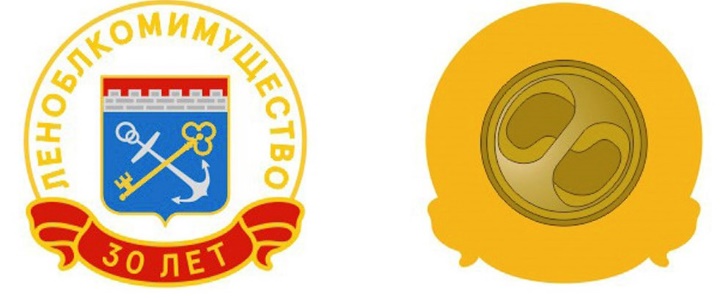 УТВЕРЖДЕНОпостановлением ГубернатораЛенинградской областиот                      №_____(приложение 4)ОБРАЗЕЦБЛАНКА УДОСТОВЕРЕНИЯ К ПАМЯТНОМУ ЗНАКУ ЛЕНИНГРАДСКОЙ ОБЛАСТИ «30 ЛЕТ СО ДНЯ СОЗДАНИЯ ЛЕНИНГРАДСКОГО ОБЛАСТНОГО КОМИТЕТА ПО УПРАВЛЕНИЮ ГОСУДАРСТВЕННЫМ ИМУЩЕСТВОМ»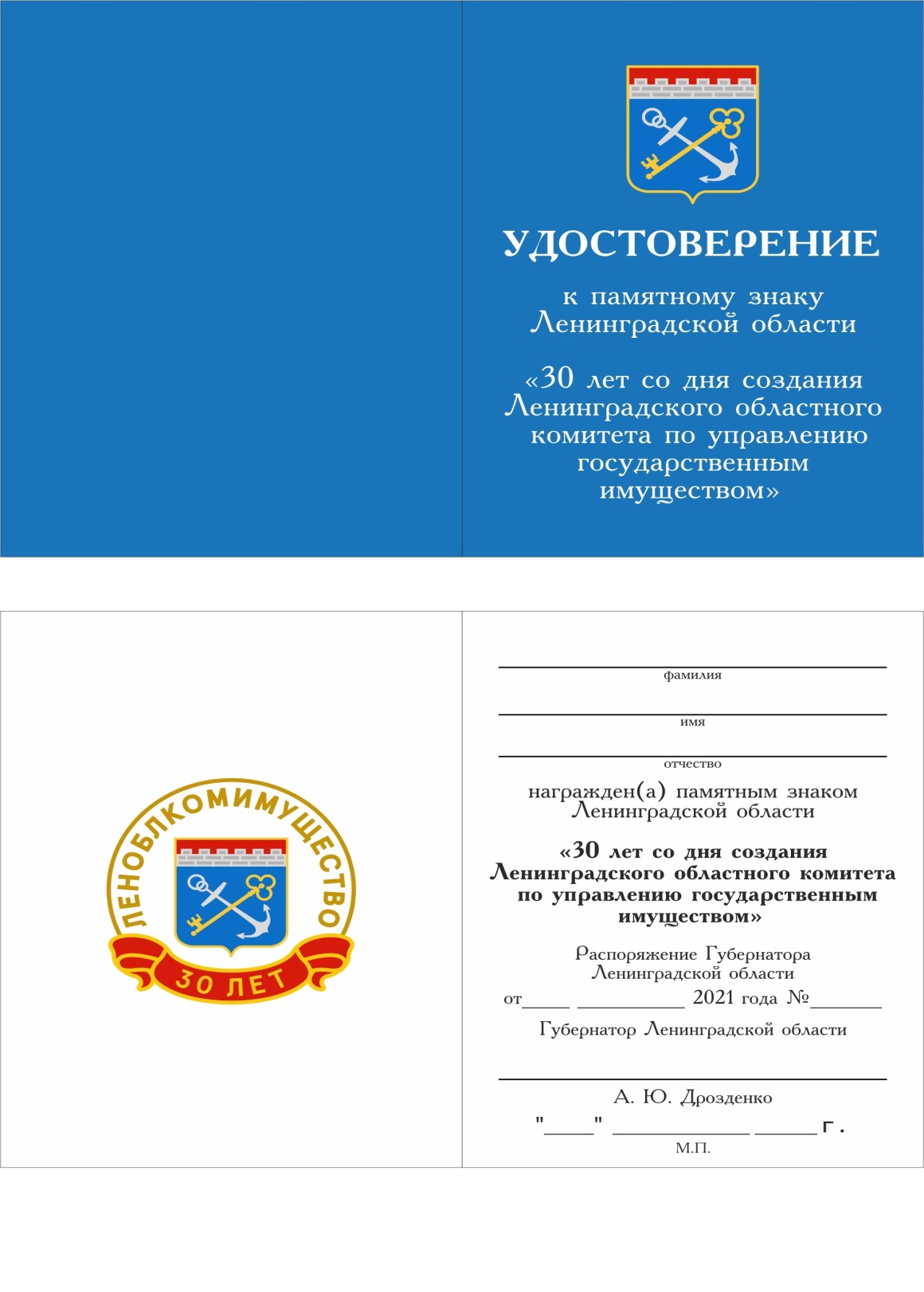 ПРИЛОЖЕНИЕ 5к постановлению ГубернатораЛенинградской областиот                   № _____(Форма)                                 СОГЛАСИЕ                     на обработку персональных данных    Я, ___________________________________________________________________,                          (фамилия, имя, отчество)проживающий  (проживающая)  по  адресу  (указывается  адрес  регистрации  ифактический адрес проживания, если он отличается  от  адреса  регистрации):________________________________________________________________________________________________________________________________________________________________________________________________________________________________,документ, удостоверяющий личность: _________ серия _______ номер __________выдан _____________________________________________________________________________________________________________________ дата выдачи _____________,в  соответствии  со  статьей  9  Федерального  закона от 27 июля 2006  годаN 152-ФЗ "О персональных данных" свободно, своей волей и в своих  интересахдаю  согласие  на  обработку  неавтоматическим  способом  в   Ленинградскомобластном комитете по управлению государственным имуществом,  расположенномпо адресу:  г.  Санкт-Петербург,  ул.  Лафонская,  д.  6,  литера  А,  моихперсональных данных, содержащихся в настоящем заявлении, а также иных  моихперсональных  данных,  содержащихся  в   представленных   в   Ленинградскийобластной комитет по управлению государственным  имуществом  документах,  вцелях  рассмотрения  моей  кандидатуры  для  награждения  памятным   знакомЛенинградской области «30 лет со дня создания Ленинградского областного комитета по управлению государственным имуществом».    Предоставляю  право  осуществлять  все  действия  (операции)  с   моимиперсональными данными, включая сбор, систематизацию, накопление,  хранение,обновление,   изменение,   использование,   обезличивание,    блокирование,уничтожение, а также право обрабатывать мои персональные данные посредствомвнесения их в электронную базу  данных,  включения  в  списки  (реестры)  иотчетные    формы,    предусмотренные    документами,     регламентирующимипредоставление отчетных данных (документов), и передавать их уполномоченныморганам.    После принятия решения о награждении согласен на архивное хранение моихперсональных  данных  в  Ленинградском  областном  комитете  по  управлениюгосударственным имуществом. Настоящее согласие  на  обработку  персональныхданных является бессрочным и  может  быть  отозвано  по  моему  письменномузаявлению, поданному до "__" ______ 20__ года - времени начала рассмотрениякандидатуры Ленинградским областным комитетом по управлению государственнымимуществом.    При  принятии  решения  об  отзыве  настоящего  согласия  на  обработкуперсональных данных я уведомлен об исключении моей  кандидатуры  из  спискакандидатов на награждение.    Подпись субъекта персональных данных:__________________                    _____________________________________    (подпись)                                (расшифровка подписи)                                                    "__" __________ 20__ г.ПРИЛОЖЕНИЕ 6к постановлению ГубернатораЛенинградской областиот                       № _____(Форма)ПРЕДСТАВЛЕНИЕк награждению памятным знаком Ленинградской области«30 лет со дня создания Ленинградского областного комитета по управлению государственным имуществом»_______________________________________________________(наименование органа государственной власти, государственной организации)________________________________________________________________  (наименование должности руководителя органа государственной власти, государственной организации)_________________________                                       ___________________   (фамилия, инициалы)                                                           (подпись)                                                                                       "__" __________ 20__ г.М.П.№ п/пФамилия, имя, отчество (по алфавиту)Дата рожденияНаименование должности и места работы, стаж работыКраткое описание заслуг